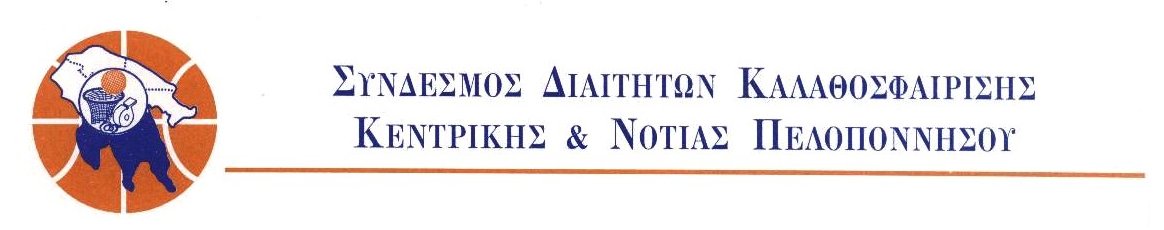   ΜΑΙΖΩΝΟΣ 57 & ΕΥΡΙΠΙΔΟΥ   241 00 ΚΑΛΑΜΑΤΑ   ΤΗΛ. 27210-80954                                                                                                          Καλαμάτα 01-04-2019 ΘΕΜΑ: ΕΓΚΡΙΣΗ ΑΠΟΤΕΛΕΣΜΑΤΩΝ ΝΕΑΣ ΣΧΟΛΗΣ ΔΙΑΙΤΗΣΙΑΣ Σας ενημερώνουμε ότι η ΟΔΚΕ ενέκρινε τα αποτελέσματα της νέας Σχολής Διαιτησίας για την ανάδειξη νέων διαιτητών οι εξετάσεις της οποίας γραπτές και πρακτικές πραγματοποιήθηκαν την  22α Μαρτίου 2019 και τις οποίες περάτωσαν επιτυχώς οι παρακάτω :Α/Α	ΟΝΟΜΑΤΕΠΩΝΥΜΟ1	ΑΡΩΝΗΣ ΦΙΛΙΠΠΟΣ2	ΓΙΑΛΕΛΗΣ ΕΥΑΓΓΕΛΟΣ3	ΔΗΜΟΥΔΗΣ ΑΝΑΣΤΑΣΙΟΣ-ΧΡΗΣΤΟΣ4	ΠΑΠΑΔΕΑΣ ΒΑΣΙΛΕΙΟΣ5	ΠΕΤΡΟΠΟΥΛΟΣ ΔΗΜΗΤΡΙΟΣ6	ΠΡΩΤΟΓΕΡΟΣ ΘΕΟΔΩΡΟΣ7	ΠΡΩΤΟΓΕΡΟΣ ΚΥΡΙΑΚΟΣ8	ΣΑΡΗΓΙΑΝΝΙΔΗΣ ΙΩΑΝΝΗΣ-ΧΡΗΣΤΟΣ9	ΣΟΥΜΠΛΗΣ ΠΟΛΥΖΩΗΣ10	ΤΡΥΦΩΝΙΔΗ ΑΜΑΛΙΑΤους καλοσορίζουμε στον σύνδεσμό μας και τους ευχόμαστε καλή σταδιοδρομία και καλά σφυρίγματα!Με αθλητικούς χαιρετισμούς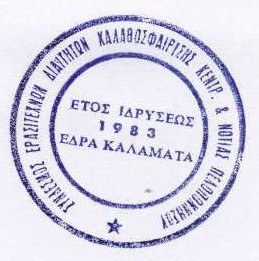                     Ο ΠΡΟΕΔΡΟΣ                                                   Ο  Γ.  ΓΡΑΜΜΑΤΈΑΣ             A. ΑΝΑΣΤΟΠΟΥΛΟΣ                                                            ΛΑΜΠΡΟΣ ΝΑΣΤΟΣ 